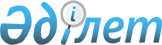 Об утверждении стандарта оказания государственной услуги "Постановка на региональный учет детей-сирот и детей, оставшихся без попечения родителей"
					
			Утративший силу
			
			
		
					Постановление акимата Костанайской области от 28 января 2008 года № 58. Зарегистрировано Департаментом юстиции Костанайской области 11 марта 2008 года № 3597. Утратило силу - Постановлением акимата Костанайской области от 13 сентября 2010 года № 336

      Сноска. Утратило силу - Постановлением акимата Костанайской области от 13.09.2010 № 336 (постановление вводится в действие со дня подписания).

      В соответствии со статьей 9-1 Закона Республики Казахстан "Об административных процедурах", согласно постановлению Правительства Республики Казахстан от 30 июня 2007 года № 558 "Об утверждении Типового стандарта оказания государственной услуги" акимат Костанайской области ПОСТАНОВЛЯЕТ:



      1. Утвердить прилагаемый Стандарт оказания государственной услуги "Постановка на региональный учет детей-сирот и детей, оставшихся без попечения родителей".



      2. Настоящее постановление вводится в действие по истечению десяти календарных дней после дня его первого официального опубликования.      Исполняющий обязанности

      акима Костанайской области      СОГЛАСОВАНО

Утвержден            

постановлением акимата     

от 25 января 2008 года № 58  Стандарт оказания государственной услуги

"Постановка на региональный учет детей-сирот

и детей, оставшихся без попечения родителей

1. Общие положения      1. Определение государственной услуги: "Постановка на региональный учет детей-сирот и детей, оставшихся без попечения родителей".

      2. Форма оказываемой государственной услуги: частично автоматизирована.

      3. Данный вид оказывается на основании пункта 3 статьи 101 Закона Республики Казахстан "О браке и семье", пункта 2 "Правил организации централизованного учета детей, оставшихся без попечения родителей" утвержденных постановлением Правительства Республики Казахстан от 9 сентября 1999 года № 1346 "Об утверждении Положений об органах опеки и попечительства Республики Казахстан, о патронате и Правил организации централизованного учета детей, оставшихся без попечения родителей".

      4. Государственное учреждение "Департамент образования Костанайской области", предоставляет государственную услугу. Место оказания услуги: г. Костанай, ул. Аль-Фараби 56, кабинет 312, www.edu-kost.kz.

      5. Формой завершения (результатом) оказываемой государственной услуги является постановка на региональный учет детей-сирот и детей, оставшихся без попечения родителей.

      6. Государственная услуга оказывается физическим лицам. 

      7. Сроки ограничений по времени при оказании государственной услуги: 

      1) сроки оказания государственной услуги с момента сдачи потребителем необходимых документов - в течение 1 дня;

      2) максимально допустимое время ожидания в очереди при сдаче необходимых документов - не более 40 минут;

      3) максимально допустимое время ожидания в очереди при получении необходимых документов - не более 40 минут.

      8. Услуга обратившимся гражданам производится бесплатно.

      9. Стандарт оказания государственной услуги "Постановка на региональный учет детей-сирот и детей, оставшихся без попечения родителей" размещается на сайте департамента образования www.edu-kost.kz., с указанием адреса оказания услуги г. Костанай, ул. Аль-Фараби 56, кабинет 312.

      10. График работы: в рабочие дни - с 09.00 часов до 18.00 часов, обеденный перерыв - с 13.00 часов до 14.00 часов, выходные дни - суббота, воскресенье. Прием осуществляется без предворительной записи и ускоренного обслуживания.

      11. Помещение для приема граждан приспособлено для работы с потребителями услуги, обеспечена противопожарная безопасность, созданы условия для людей с ограниченными возможностями для ожидания и подготовки необходимых документов.

2. Порядок оказания государственной услуги      12. Перечень необходимых документов для получения государственной услуги:

      - анкета ребенка.

      Прием анкет на постановку на региональный учет детей-сирот и детей, оставшихся без попечения родителей, производится департаментом образования Костанайской области.

      13. Бланки по данной государственной услуге не предусматриваются.

      14. Адрес и номер кабинета ответственного лица, которому сдаются заявления и другие документы, необходимые для получения государственной услуги: г. Костанай, ул. Аль-Фараби 56, кабинет 312.

      15. Подтверждением того, что представитель органа опеки и попечительства сдал все необходимые документы для получения государственной услуги, является запись (отметка) в журнале регистрации, и талон в котором содержатся дата получения государственной услуги.

      16. Результат оказания государственной услуги предоставляется в процессе личного посещения департамента образования представителем органа опеки и попечительства. Конечный результат оказания услуги выдается ответственным лицом департамента образования по адресу указанному в п. 14.

      17. Основанием для приостановления оказания государственной услуги или отказа в предоставлении государственной услуги является отсутствие регистрации ребенка на первичном учете.

3. Принципы работы      18. Принципами работы по отношению к потребителю услуги являются: вежливость, предоставление исчерпывающей информации об оказываемой государственной услуге, обеспечение сохранности, защиты и конфиденциальности информации о содержании документов потребителя, обеспечение сохранности документов до момента получения в установленные сроки.

4. Результаты работы      19. Результаты оказания государственной услуги "Постановка на региональный учет детей-сирот и детей, оставшихся без попечения родителей" измеряются показателями качества и доступности, согласно приложению к настоящему Стандарту.

      20. Целевые значения показателей качества и доступности государственных услуг, по которым оценивается работа государственного учреждения, оказывающего услуги, ежегодно утверждаются специально созданной рабочей группой.

5. Порядок обжалования      21. Разъяснение порядка обжалования действия (бездействия) уполномоченных должностных лиц и оказание содействия в подготовке жалобы производится в акимате Костанайской области, кабинете № 212 департамента образования Костанайской области, e-mail: odo@freemail.ru

      22. Жалоба подается в письменном виде по почте Государственное учреждение "Департамент образования Костанайской области" г. Костанай, ул. Аль-Фараби 56 или по электронной почте odo@freemail.ru либо нарочно через канцелярию департамента кабинет 212 в рабочие дни, акимат Костанайской области akim@kostanay.kz.

      Обращения, поданные в порядке, установленном законодательством Республики Казахстан, подлежат обязательному приему, регистрации, учету и рассмотрению.

      23. Срок и место получения ответа на поданную жалобу, ход ее рассмотрения можно узнать в департаменте образования г.Костанай, ул. Аль-Фараби 56, кабинет 212. Подтверждением принятие жалобы является выдача талона предусматривающего срок и место получения ответа на поданную жалобу, контактные данные должностных лиц у которых можно узнать о ходе рассмотрения жалобы.

6. Контактная информация      24. График работы и приема руководителя и его заместителя департамента образования: в рабочие дни - с 09.00 часов до 18.00 часов, обеденный перерыв - с 13.00 часов до 14.00 часов, выходные дни - суббота, воскресенье, контактные телефоны: 8 (7142) 57-53-10, 57-53-13. Адрес: г.Костанай, ул. Аль-Фараби 56, вышестоящая организация: Акимат Костанайской области, г. Костанай, ул. Аль-Фараби 66, e-mail: akim@kostanay.kz. Сайт: www.kostanay.kz. 

      25. Дополнительные информации по вопросу постановки на региональный учет детей-сирот и детей, оставшихся без попечения родителей, можно получить в департаменте образования Костанайской области по адресу: г. Костанай, ул. Аль-Фараби 56, кабинет 312.

Приложение                    

к Стандарту оказания государственной услуги   

"Постановка на региональный учет детей-сирот   

и детей, оставшихся без попечения родителей"  Таблица.

Значения показателей качества и доступности
					© 2012. РГП на ПХВ «Институт законодательства и правовой информации Республики Казахстан» Министерства юстиции Республики Казахстан
				Показатели качества

и доступностиНормативное

значение

показателяЦелевое

значение

показателя в

последующем

годуТекущее

значение

показателя

в отчетном

году12341. Своевременность1. Своевременность1. Своевременность1. Своевременность1.1. % (доля)

случаев

предоставления

услуги в

установленный срок

с момента сдачи

документов1001001001.2. % (доля)

потребителей,

ожидавших получения

услуги в очереди не

более 40 минут1001001002. Качество2. Качество2. Качество2. Качество2.1. % (доля)

потребителей,

удовлетворенных

качеством процесса

предоставления

услуги1001001002.2. % (доля)

случаев правильно

оформленных

документов

должностным лицом1001001003. Доступность3. Доступность3. Доступность3. Доступность3.1. % (доля)

потребителей,

удовлетворенных

качеством и

информацией о

порядке

предоставления

услуги99100993.2. % (доля)

случаев правильно

заполненных

потребителем

документов и

сданных с первого

раза9999993.3. % (доля)

услуг, информация о

которых доступна

через Интернет0004. Процесс обжалования4. Процесс обжалования4. Процесс обжалования4. Процесс обжалования4.1. % (доля)

обоснованных жалоб

в общем количестве

обслуженных

потребителей по

данному виду услуг000,14.2. % (доля)

обоснованных жалоб,

рассмотренных и

удовлетворенных в

установленный срок0004.3. % (доля)

потребителей,

удовлетворенных

существующим

порядком

обжалования1001001004.4. % (доля)

потребителей,

удовлетворенных

сроками обжалования1001001005. Вежливость5. Вежливость5. Вежливость5. Вежливость5.1. % (доля)

потребителей,

удовлетворенных

вежливостью

персонала100100100